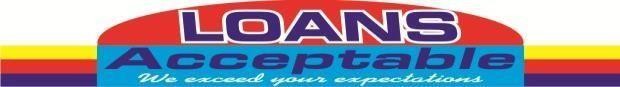 APPLICATION FORM - PRIVATE AND CONFIDENTIALOffice: 087 808 3157I the undersigned, hereby confirm that all data contained on this application from were given freely and are true and correct to thebest of my knowledge.I hereby authorise Loans Acceptable to apply on my behalf for a loan by any registered financial institution they deem fit.Permission to Originate Credit:I hereby authorizes and agree that the Credit Provider when assessing this application, and at any time during the existence of any loan, may make any reasonable enquiries to confirm any of the details in this application. Such enquiries may include Credit Bureau and Employer Information.Contracting:Iunderstand that, if credit is approved, I will be contacted directly by the lending institution(s) regarding the terms and conditions of the loan. Loans Acceptable is in no way liable for any damages incurred on the success or otherwise of this application.I fully understand the content of this application and instruct Loans Acceptable to undertake the mandate as detailed herein.SIGNATURE	 		DATE	 	YOUR DEDICATED BROKER IS: Loans Acceptable PLEASE CONTACT HER ON OFFICE 012 330 2012EMAIL: applications@acceptablegroup.co.zaYOUR DEDICATED BROKER IS: Loans Acceptable PLEASE CONTACT HER ON OFFICE 012 330 2012EMAIL: applications@acceptablegroup.co.zaLoan Amount:	RPreferred Term:ONLY SELECT THE PRODUCTS RELEVANT TO YOUR APPLICATIONONLY SELECT THE PRODUCTS RELEVANT TO YOUR APPLICATIONONLY SELECT THE PRODUCTS RELEVANT TO YOUR APPLICATIONONLY SELECT THE PRODUCTS RELEVANT TO YOUR APPLICATIONONLY SELECT THE PRODUCTS RELEVANT TO YOUR APPLICATIONONLY SELECT THE PRODUCTS RELEVANT TO YOUR APPLICATIONVEHICLE / ASSET FINANCEYNRENT-TO-OWN (Vehicle's)YNSHORT- & LONG-TERM PERSONAL LOANYNITC CLEARANCE "REMOVAL OF DEBT REVIEW FLAGS"YNCONSOLIDATION LOANSYNBRIDGING FINANCE (Pension & House Sales)YNHOME LOANSYNSELL YOUR VEHICLE AND STILL DRIVE ITYNDECLINE OPTION FOR REFERRALS (Mediation, Debt Counselling or Cash Voluntary Surrender.)DECLINE OPTION FOR REFERRALS (Mediation, Debt Counselling or Cash Voluntary Surrender.)DECLINE OPTION FOR REFERRALS (Mediation, Debt Counselling or Cash Voluntary Surrender.)DECLINE OPTION FOR REFERRALS (Mediation, Debt Counselling or Cash Voluntary Surrender.)YNPLEASE NOTE: FOR HOME LOANS, VOLENTARY SURRENDER, MEDIATION OR DEBT COUNSELLING YOU WILL NEEDTO COMPLETE A DIFFERENT APPLICATION FORM - REQUEST THE CORRECT APPLICATION FROM YOUR BROKERPLEASE NOTE: FOR HOME LOANS, VOLENTARY SURRENDER, MEDIATION OR DEBT COUNSELLING YOU WILL NEEDTO COMPLETE A DIFFERENT APPLICATION FORM - REQUEST THE CORRECT APPLICATION FROM YOUR BROKERPLEASE NOTE: FOR HOME LOANS, VOLENTARY SURRENDER, MEDIATION OR DEBT COUNSELLING YOU WILL NEEDTO COMPLETE A DIFFERENT APPLICATION FORM - REQUEST THE CORRECT APPLICATION FROM YOUR BROKERPLEASE NOTE: FOR HOME LOANS, VOLENTARY SURRENDER, MEDIATION OR DEBT COUNSELLING YOU WILL NEEDTO COMPLETE A DIFFERENT APPLICATION FORM - REQUEST THE CORRECT APPLICATION FROM YOUR BROKERPLEASE NOTE: FOR HOME LOANS, VOLENTARY SURRENDER, MEDIATION OR DEBT COUNSELLING YOU WILL NEEDTO COMPLETE A DIFFERENT APPLICATION FORM - REQUEST THE CORRECT APPLICATION FROM YOUR BROKERPLEASE NOTE: FOR HOME LOANS, VOLENTARY SURRENDER, MEDIATION OR DEBT COUNSELLING YOU WILL NEEDTO COMPLETE A DIFFERENT APPLICATION FORM - REQUEST THE CORRECT APPLICATION FROM YOUR BROKERPLEASE NOTE: FOR HOME LOANS, VOLENTARY SURRENDER, MEDIATION OR DEBT COUNSELLING YOU WILL NEEDTO COMPLETE A DIFFERENT APPLICATION FORM - REQUEST THE CORRECT APPLICATION FROM YOUR BROKERPLEASE NOTE: FOR HOME LOANS, VOLENTARY SURRENDER, MEDIATION OR DEBT COUNSELLING YOU WILL NEEDTO COMPLETE A DIFFERENT APPLICATION FORM - REQUEST THE CORRECT APPLICATION FROM YOUR BROKERPLEASE NOTE: FOR HOME LOANS, VOLENTARY SURRENDER, MEDIATION OR DEBT COUNSELLING YOU WILL NEEDTO COMPLETE A DIFFERENT APPLICATION FORM - REQUEST THE CORRECT APPLICATION FROM YOUR BROKERPLEASE NOTE: FOR HOME LOANS, VOLENTARY SURRENDER, MEDIATION OR DEBT COUNSELLING YOU WILL NEEDTO COMPLETE A DIFFERENT APPLICATION FORM - REQUEST THE CORRECT APPLICATION FROM YOUR BROKERPLEASE NOTE: FOR HOME LOANS, VOLENTARY SURRENDER, MEDIATION OR DEBT COUNSELLING YOU WILL NEEDTO COMPLETE A DIFFERENT APPLICATION FORM - REQUEST THE CORRECT APPLICATION FROM YOUR BROKERPLEASE NOTE: FOR HOME LOANS, VOLENTARY SURRENDER, MEDIATION OR DEBT COUNSELLING YOU WILL NEEDTO COMPLETE A DIFFERENT APPLICATION FORM - REQUEST THE CORRECT APPLICATION FROM YOUR BROKERPLEASE NOTE: FOR HOME LOANS, VOLENTARY SURRENDER, MEDIATION OR DEBT COUNSELLING YOU WILL NEEDTO COMPLETE A DIFFERENT APPLICATION FORM - REQUEST THE CORRECT APPLICATION FROM YOUR BROKERPLEASE NOTE: FOR HOME LOANS, VOLENTARY SURRENDER, MEDIATION OR DEBT COUNSELLING YOU WILL NEEDTO COMPLETE A DIFFERENT APPLICATION FORM - REQUEST THE CORRECT APPLICATION FROM YOUR BROKERPLEASE NOTE: FOR HOME LOANS, VOLENTARY SURRENDER, MEDIATION OR DEBT COUNSELLING YOU WILL NEEDTO COMPLETE A DIFFERENT APPLICATION FORM - REQUEST THE CORRECT APPLICATION FROM YOUR BROKERPLEASE NOTE: FOR HOME LOANS, VOLENTARY SURRENDER, MEDIATION OR DEBT COUNSELLING YOU WILL NEEDTO COMPLETE A DIFFERENT APPLICATION FORM - REQUEST THE CORRECT APPLICATION FROM YOUR BROKERPLEASE NOTE: FOR HOME LOANS, VOLENTARY SURRENDER, MEDIATION OR DEBT COUNSELLING YOU WILL NEEDTO COMPLETE A DIFFERENT APPLICATION FORM - REQUEST THE CORRECT APPLICATION FROM YOUR BROKERPLEASE NOTE: FOR HOME LOANS, VOLENTARY SURRENDER, MEDIATION OR DEBT COUNSELLING YOU WILL NEEDTO COMPLETE A DIFFERENT APPLICATION FORM - REQUEST THE CORRECT APPLICATION FROM YOUR BROKERPERSONAL INFORMATIONPERSONAL INFORMATIONPERSONAL INFORMATIONPERSONAL INFORMATIONPERSONAL INFORMATIONPERSONAL INFORMATIONPERSONAL INFORMATIONPERSONAL INFORMATIONPERSONAL INFORMATIONPERSONAL INFORMATIONPERSONAL INFORMATIONPERSONAL INFORMATIONPERSONAL INFORMATIONPERSONAL INFORMATIONPERSONAL INFORMATIONPERSONAL INFORMATIONPERSONAL INFORMATIONPERSONAL INFORMATIONTitle:First Names:First Names:First Names:First Names:First Names:First Names:First Names:First Names:First Names:First Names:Surname:Surname:Surname:Surname:Surname:Surname:Surname:Initials:ID:Ethnic Group:Ethnic Group:Ethnic Group:Physical Address:Physical Address:Physical Address:Physical Address:Physical Address:Physical Address:Physical Address:Physical Address:Physical Address:Physical Address:Physical Address:Physical Address:Physical Address:Physical Address:Physical Address:Physical Address:Physical Address:Physical Address:Province:Province:Province:Province:Province:Province:Code:Code:Code:Code:Code:Period at Address:Period at Address:Period at Address:Period at Address:Period at Address:Period at Address:Period at Address:Postal Address:Postal Address:Postal Address:Postal Address:Postal Address:Postal Address:Postal Address:Postal Address:Postal Address:Postal Address:Postal Address:Postal Address:Postal Address:Postal Address:Postal Address:Postal Address:Postal Address:Postal Address:Telephone H:Telephone H:Telephone H:Telephone H:Telephone H:Telephone H:W:W:W:W:W:W:W:C:C:C:C:C:Email:	@Email:	@Email:	@Email:	@Email:	@Email:	@Email:	@Email:	@Email:	@Email:	@Email:	@Email:	@Email:	@Email:	@Email:	@Email:	@Email:	@Email:	@Marital Status:Married in CommunityMarried in CommunityMarried in CommunityMarried in CommunityMarried in CommunityMarried AntenuptualMarried AntenuptualMarried AntenuptualMarried AntenuptualMarried AntenuptualMarried TribalMarried TribalMarried TribalMarried TribalSingleDivorcedWidow/erEMPLOYMENTEMPLOYMENTEMPLOYMENTEMPLOYMENTEMPLOYMENTEMPLOYMENTEMPLOYMENTEMPLOYMENTEMPLOYMENTEMPLOYMENTEMPLOYMENTEMPLOYMENTEMPLOYMENTEMPLOYMENTEmployer:Employer:Employer:Employer:Employer:Employer:Employer:Employee No:Employee No:Employee No:Employee No:Employee No:Employee No:Employee No:Employer Address:Employer Address:Employer Address:Employer Address:Employer Address:Employer Address:Employer Address:Employer Address:Employer Address:Employer Address:Employer Address:Employer Address:Employer Address:Employer Address:Occupation:Occupation:Occupation:Occupation:Occupation:Occupation:Occupation:Department:Department:Department:Department:Department:Department:Department:Start Date:Start Date:Start Date:Start Date:Salary Date:Salary Date:Salary Date:Salary Date:Paid:Paid:MonthlyMonthlyWeeklyFortnightlyStatus:PermanPart TimeSelf EmplSelf EmplContractContract End Date:Contract End Date:Contract End Date:Contract End Date:Contract End Date:Contract End Date:Open Ended ContractOpen Ended ContractSalary (HR) Person:Salary (HR) Person:Salary (HR) Person:Salary (HR) Person:Salary (HR) Person:Salary (HR) Person:Salary (HR) Person:Salary (HR) Tel no:Salary (HR) Tel no:Salary (HR) Tel no:Salary (HR) Tel no:Salary (HR) Tel no:Salary (HR) Tel no:Salary (HR) Tel no:AFFORDABILITY ASSESSMENTAFFORDABILITY ASSESSMENTAFFORDABILITY ASSESSMENTAFFORDABILITY ASSESSMENTAFFORDABILITY ASSESSMENTAFFORDABILITY ASSESSMENTAFFORDABILITY ASSESSMENTAFFORDABILITY ASSESSMENTAFFORDABILITY ASSESSMENTAFFORDABILITY ASSESSMENTAFFORDABILITY ASSESSMENTAFFORDABILITY ASSESSMENTAFFORDABILITY ASSESSMENTAFFORDABILITY ASSESSMENTGross Salary:Gross Salary:Gross Salary:Gross Salary:Nett Salary:Nett Salary:Nett Salary:Nett Salary:Nett Salary:Other Income:Other Income:Other Income:Other Income:Other Income:ONLY LIST THE MONTHLY PAYMENT / INSTALMENT THAT YOU AS APPLICATION MUST PAY PER MONTHONLY LIST THE MONTHLY PAYMENT / INSTALMENT THAT YOU AS APPLICATION MUST PAY PER MONTHONLY LIST THE MONTHLY PAYMENT / INSTALMENT THAT YOU AS APPLICATION MUST PAY PER MONTHONLY LIST THE MONTHLY PAYMENT / INSTALMENT THAT YOU AS APPLICATION MUST PAY PER MONTHONLY LIST THE MONTHLY PAYMENT / INSTALMENT THAT YOU AS APPLICATION MUST PAY PER MONTHONLY LIST THE MONTHLY PAYMENT / INSTALMENT THAT YOU AS APPLICATION MUST PAY PER MONTHONLY LIST THE MONTHLY PAYMENT / INSTALMENT THAT YOU AS APPLICATION MUST PAY PER MONTHONLY LIST THE MONTHLY PAYMENT / INSTALMENT THAT YOU AS APPLICATION MUST PAY PER MONTHONLY LIST THE MONTHLY PAYMENT / INSTALMENT THAT YOU AS APPLICATION MUST PAY PER MONTHONLY LIST THE MONTHLY PAYMENT / INSTALMENT THAT YOU AS APPLICATION MUST PAY PER MONTHONLY LIST THE MONTHLY PAYMENT / INSTALMENT THAT YOU AS APPLICATION MUST PAY PER MONTHONLY LIST THE MONTHLY PAYMENT / INSTALMENT THAT YOU AS APPLICATION MUST PAY PER MONTHONLY LIST THE MONTHLY PAYMENT / INSTALMENT THAT YOU AS APPLICATION MUST PAY PER MONTHONLY LIST THE MONTHLY PAYMENT / INSTALMENT THAT YOU AS APPLICATION MUST PAY PER MONTHPersonal Loans:Personal Loans:Personal Loans:Personal Loans:Personal Loans:Clothing Accounts:Clothing Accounts:Clothing Accounts:Clothing Accounts:Clothing Accounts:Clothing Accounts:Car Install:Car Install:Car Install:Credit Cards:Credit Cards:Credit Cards:Credit Cards:Credit Cards:Furniture Accounts:Furniture Accounts:Furniture Accounts:Furniture Accounts:Furniture Accounts:Furniture Accounts:Home Loans:Home Loans:Home Loans:Phone Contract:Phone Contract:Phone Contract:Phone Contract:Phone Contract:Other Phone Exp:Other Phone Exp:Other Phone Exp:Other Phone Exp:Other Phone Exp:Other Phone Exp:Rent:Rent:Rent:Municipal Acc:Municipal Acc:Municipal Acc:Municipal Acc:Municipal Acc:Electricity:Electricity:Electricity:Electricity:Electricity:Electricity:Groceries:Groceries:Groceries:School Fees:School Fees:School Fees:School Fees:School Fees:Day Care:Day Care:Day Care:Day Care:Day Care:Day Care:After School:After School:After School:Transport / Fuel:Transport / Fuel:Transport / Fuel:Transport / Fuel:Transport / Fuel:Insurance:Insurance:Insurance:Insurance:Insurance:Insurance:Policies:Policies:Policies:Other:Other:Other:Other:Other:Other:Other:Other:Other:Other:Other:Other:Other:Other:Do you have any Garnish Orders on your Payslip?Do you have any Garnish Orders on your Payslip?Do you have any Garnish Orders on your Payslip?Do you have any Garnish Orders on your Payslip?Do you have any Garnish Orders on your Payslip?YNIf yes how many?If yes how many?If yes how many?If yes how many?Do you have any Judgements against your name?Do you have any Judgements against your name?Do you have any Judgements against your name?Do you have any Judgements against your name?Do you have any Judgements against your name?YNIf yes how many?If yes how many?If yes how many?If yes how many?Are you:Under AdministrationYNSequestrationSequestrationSequestrationYNDebt Counselling/Debt ReviewYNHow much is your total debt +/-RHow much are you paying towards your creditorsRAre you in arrears with any of your accounts?YesNoDo you have a house bond or vehicle finance?YesNoWill u be Interested in a Free quote for thefollowingYesNo1) Funeral coverYesNo2)Life insurance coverYesNo3)Vehicle insurance coverYesNoSPOUSE / PARTNERSPOUSE / PARTNERSPOUSE / PARTNERSPOUSE / PARTNERSPOUSE / PARTNERSPOUSE / PARTNERSPOUSE / PARTNERSPOUSE / PARTNERSPOUSE / PARTNERSPOUSE / PARTNERSPOUSE / PARTNERSPOUSE / PARTNERSPOUSE / PARTNERSPOUSE / PARTNERSPOUSE / PARTNERSPOUSE / PARTNERTitle:Title:Title:Title:First Names:First Names:First Names:First Names:First Names:First Names:First Names:First Names:First Names:First Names:Surname:Surname:ID:Occupation:Occupation:Telephone H:Telephone H:Telephone H:Telephone H:Telephone H:Telephone H:Telephone H:Telephone H:Telephone H:W:W:W:W:W:W:C:Employer:Employer:Employer:Employer:Employer:Employer:Employer:Employer:Employer:Employer:Employer:Employer:Employer:Gross Salary:Gross Salary:Gross Salary:1. NEXT OF KIN (NOT LIVING AT THE SAME ADDRESS)1. NEXT OF KIN (NOT LIVING AT THE SAME ADDRESS)1. NEXT OF KIN (NOT LIVING AT THE SAME ADDRESS)1. NEXT OF KIN (NOT LIVING AT THE SAME ADDRESS)Title:First Names:First Names:Surname:Contact Nr:Contact Nr:Relationship:Relationship:Physical Address:Physical Address:Physical Address:Physical Address:Title:First Names:First Names:Surname:Contact Nr:Contact Nr:Relationship:Relationship:Physical Address:Physical Address:Physical Address:Physical Address:BANKING DETAILSBANKING DETAILSBANKING DETAILSBANKING DETAILSBANKING DETAILSBANKING DETAILSName of Bank:Branch Name:Branch Name:Branch Name:Branch Name:Branch Name:Account Holder:Branch Code:Branch Code:Branch Code:Branch Code:Branch Code:Account Nr:Type of AccountSavingsChequeMzanzi